Chainsaw Operation SWPBackground:The use of any chain saw may be hazardous. The chain has many sharp teeth.  If the teeth contact your skin in any way they may cut you. The chain at full throttle can reach speeds of 45 MPH, it is important that you read & understand as well as observe the following safety precautions. Employees utilizing a Chainsaw must hold a valid Chainsaw Operators Certification, as well as be approved by a supervisor to operate a chainsaw.  Employees must comply with all applicable Worksafe Regulations while completing any tasks with a Chainsaw.  Employees must be familiar with the Operators Manual for the saw which they will be using, and be trained in these procedures before being fully authorized to operate a Chainsaw for the City of Nanaimo.  Never operate chain saw by yourself, always have two people on site.  Never operate a saw if you are not feeling physically and mentally competent to safely complete the task.  Hazards:PPE Required:Pre Set-Up:Before operating the sawInspect to make sure all safety controls are in tact.Trigger lock, chain catcher and chain brake should be in working order.Never use saw if any parts are broken or missing.Tag out saw and have repaired if found broken.Check weather conditions – don’t go out in extreme weather conditions.Check for fluids (gas, oil) never refuel a hot saw, wait for it to cool down first.  Check for appropriate file, file guide, wedges, axe , first aid kitMake sure saw is filed correctly ( use file guide)Make sure saw is running correctlyMake sure you have appropriate signageProcedure:Starting the sawMake sure saw is fuelled Turn on saw put choke onAlways use a three point start when starting a cold saw (left hand on handle, knee on saw, pull with right hand.Once saw turns over remove choke and pull againTest chain brake by running saw at ¾ throttle, and activate the chain brake with back of hand When walking with saw have chain brake on or turn saw off, as well as saw facing backwards as you walkCutting instructionsGrip: always hold saw with a firm grip using both hands when the engine is running. Place your right hand on the rear handle and throttle trigger, your left hand on the front handle bar, left hander should follow these instructions as well.  Wrap your fingers and thumb around the handles.  With your hands in this position, you can best oppose and absorb the push, pull and kickback forces of your saw without loosing control.Things to look out for when using chainsawOverhead hazards Good escape routeBuck to the high side so the log will not roll towards youWatch for loaded limbsCheck for pivot pointsMake sure you identify the correct bindsIf you can’t identify the bind always cut bottom firstNever cut anything above shoulder heightIn the event of an emergency, turn off saw first and then take appropriate measures.  Post Procedure/Take DownClean up:Remove side plate and clean out any debris that may interfere with the chain Clean air filter ( blow it out or use soap and water) never use mix gasMake sure safety controls are working  (chain catcher ,trigger lock, chain brake ,)Sharpen saw before putting it awayRefuel sawSummaryNo one uses a saw aloneMust have valid Chainsaw Operators CertificationMake sure saw is in good working orderMake sure you have & wear appropriate PPE in good conditionMake sure you check for any hazards that may be in the area before you go in to buck or limbAlways cut from the high side as trees are unpredictable and can rollMake sure you have a safe escape routeMake sure saw is put away in a clean and useable state (sharpened and fuelled)ALWAYS REMEMBER if you don’t feel safe with the situation don’t do it!!  Never put yourself in danger; pass it on to a more qualified person!Please contact Jason Duchak @250.755.4411, if you have any questions regarding what is expected for the procedure or for clarificationDepartment:Eng. & Public Works Area:All 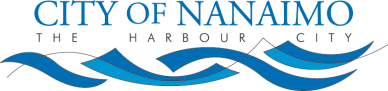 Subject:Chainsaw Operation SWPChainsaw Operation SWPChainsaw Operation SWPKickbackPinched sawCutsFlying debrisFlying debrisWeatherNoiseDustFlammable fluidsPublicWasp nestsOverhead hazardsOverhead hazardsOverhead hazardsHard hat with shieldEar protectionGlovesWhistleSafety footwearChapsHi-vis vestLevel 1 First aid kitLevel 1 First aid kitFire ExtinguisherCreated: 2010-Jul-09Revised: Author: Al Britton Approved by: Jim Plasteras 